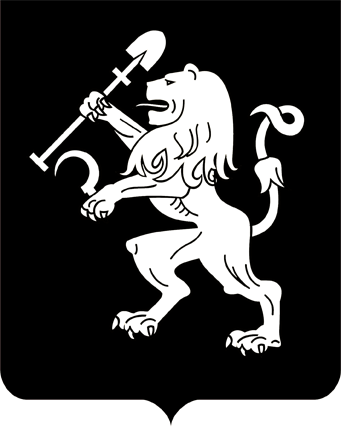 АДМИНИСТРАЦИЯ ГОРОДА КРАСНОЯРСКАРАСПОРЯЖЕНИЕОб утверждении перечня объектов, в отношении которых планируется заключение концессионных соглашений, на 2019 годВ целях реализации положений части 3 статьи 4 Федерального             закона от 21.07.2005 № 115-ФЗ «О концессионных соглашениях», в соответствии со статьями 41, 58, 59 Устава города Красноярска:1. Утвердить перечень объектов, в отношении которых планируется заключение концессионных соглашений, на 2019 год согласно приложению.2. Департаменту муниципального имущества и земельных отношений администрации города в течение десяти дней с даты утверждения настоящего распоряжения разместить перечень объектов, в отношении которых планируется заключение концессионных соглашений,              на 2019 год на официальном сайте Российской Федерации в инфор-мационно-телекоммуникационной сети Интернет для размещения            информации о проведении торгов, определенном Правительством Российской Федерации, а также на официальном сайте департамента муниципального имущества и земельных отношений администрации города в информационно-телекоммуникационной сети Интернет.3. Департаменту экономической политики и инвестиционного развития администрации города в течение десяти дней с даты утверждения настоящего распоряжения разместить перечень объектов, в отноше-           нии которых планируется заключение концессионных соглашений,               на 2019 год на официальном сайте администрации города Красноярска  в информационно-телекоммуникационной сети Интернет.4. Настоящее распоряжение опубликовать в газете «Городские    новости».Глава города                                                                                 С.В. ЕреминПриложениек распоряжению	администрации городаот ____________ № _________ПЕРЕЧЕНЬ ОБЪЕКТОВ, 
в отношении которых планируется заключение концессионных соглашений, на 2019 год29.01.2019№ 23-р№п/пНаименованиеобъектаВид работ в рамках концессионного соглашения(создание и (или)реконструкция)ХарактеристикиобъектаПланируемоеместонахождениеобъекта1Загородный стационарный детский оздоровительный лагерь «Сказка»реконструкцияплощадь земельного участка 10,7 га; 510 человек за летний сезонКрасноярский край, Березовский район, 800 метров юго-восточнее п. Кузнецово2Загородный стационарный детский оздоровительный лагерь «Березка»реконструкцияплощадь земельного участка 8,6 га; 600 человек за летний сезонКрасноярский край, Манский район, деревня Малый Кускун3Спортивно-оздоровитель-ный комплекс с бассейномсоздание3 905 кв. мг. Красноярск,Свердловский район4Спортивно-оздоровитель-ный комплекс с бассейномсоздание3 905 кв. мг. Красноярск,Советский район